	Заслухавши інформацію директора Департаменту інфраструктури міста Сумської міської ради Олександра ЖУРБИ про хід виконання Програми відшкодування різниці між тарифами, встановленими в економічно обґрунтованому розмірі на опалювальний період 2021/2022 років, та такими, які фактично застосовувалися в опалювальному періоді 2021/2022 років на послуги з постачання теплової енергії та постачання гарячої води по категорії споживачів «населення» на території Сумської міської територіальної громади, затвердженої рішенням Сумської міської ради від 26 січня 2022 року № 2712-МР (зі змінами), за підсумками 2022 року та заключний звіт, керуючись статтею 25 Закону України «Про місцеве самоврядування в Україні», Сумська міська радаВИРІШИЛА:Інформацію директора Департаменту інфраструктури міста Сумської міської ради Олександра ЖУРБИ про хід виконання Програми відшкодування різниці між тарифами, встановленими в економічно обґрунтованому розмірі на опалювальний період 2021/2022 років, та такими, які фактично застосовувалися в опалювальному періоді 2021/2022 років на послуги з постачання теплової енергії та постачання гарячої води по категорії споживачів «населення» на території Сумської міської територіальної громади, затвердженої рішенням Сумської міської ради від 26 січня 2022 року № 2712-МР (зі змінами), за підсумками 2022 року та заключний звіт, взяти до відома (додається).Сумський міський голова 					      Олександр ЛИСЕНКОВиконавець: Олександр ЖУРБА_____________________Ініціатор розгляду: Сумський міський головаПроєкт рішення підготовлено Департаментом інфраструктури міста Сумської міської радиДоповідач: Олександр ЖУРБАЛИСТ УЗГОДЖЕННЯдо проєкту рішення Сумської міської ради «Про хід виконання Програми відшкодування різниці між тарифами, встановленими в економічно обґрунтованому розмірі на опалювальний період 2021/2022 років, та такими, які фактично застосовувалися в опалювальному періоді 2021/2022 років на послуги з постачання теплової енергії та постачання гарячої води по категорії споживачів «населення» на території Сумської міської територіальної громади, затвердженої рішенням Сумської міської ради від 26 січня 2022 року № 2712-МР, за підсумками 2022 року та заключний звіт»Директор  Департаменту  інфраструктури міста  Сумської міської ради                     Олександр ЖУРБАНачальник відділу юридичногота кадрового забезпечення департаментуінфраструктури міста                                                             Інна  МЕЛЬНИКНачальник правового управління Сумської міської ради                                                             Олег ЧАЙЧЕНКОЗСекретар Сумської міської ради                                             Олег РЄЗНІКПроєкт рішення підготовлений з урахуванням вимог Закону України «Про доступ до публічної інформації» та Закону України «Про захист персональних даних».                                                                                                    Олександр ЖУРБА      ___________2023Додаток до рішення Сумської міської ради «Про хід виконання Програми відшкодування різниці між тарифами, встановленими в економічно обґрунтованому розмірі на опалювальний період 2021/2022 років, та такими, які фактично застосовувалися в опалювальному періоді 2021/2022 років на послуги з постачання теплової енергії та постачання гарячої води по категорії споживачів «населення» на території Сумської міської територіальної громади, затвердженої рішенням Сумської міської ради від 26 січня 2022 року № 2712-МР (зі змінами), за підсумками 2022 року та заключний звіт»від _________ 2023 року № _______-МРІнформаціяпро хід виконання Програми відшкодування різниці між тарифами, встановленими в економічно обґрунтованому розмірі на опалювальний період 2021/2022 років, та такими, які фактично застосовувалися в опалювальному періоді 2021/2022 років на послуги з постачання теплової енергії та постачання гарячої води по категорії споживачів «населення» на території Сумської міської територіальної громади, затвердженої рішенням Сумської міської ради від 26 січня 2022 року № 2712-МР (зі змінами), за підсумками 2022 року та заключний звітПрограма відшкодування різниці між тарифами, встановленими в економічно обґрунтованому розмірі на опалювальний період 2021/2022 років, та такими, які фактично застосовувалися в опалювальному періоді 2021/2022 років на послуги з постачання теплової енергії та постачання гарячої води по категорії споживачів «населення» на території Сумської міської територіальної громади (надалі – Програма) спрямована на забезпечення протягом опалювального періоду 2021/2022 років безперервного надання в Сумській міській територіальній громаді послуг з постачання теплової енергії та постачання гарячої води виконавцями цих послуг; створення умов для забезпечення безперебійного функціонування підприємств у сфері теплопостачання; недопущення застосування до кінцевих споживачів комунальних послуг (населення) тарифів на послуги з постачання теплової енергії та постачання гарячої води, розмір яких перевищуватиме розмір тарифів на вказані послуги, що застосовувались в опалювальному періоді 2020/2021 років; надання можливості здійснення своєчасних розрахунків підприємств у сфері теплопостачання за спожитий природний газ, інші енергоносії, що використовуються в якості сировини, а також з інших операційних витрат. Відповідно до Програми, обсяг фінансових ресурсів необхідних для реалізації заходів склав 180 млн 939,0 тис. гривень. На реалізацію програми в 2022 році було передбачено в бюджеті Сумської міської територіальної громади (з урахуванням змін) 179 млн 617,6 тис. гривень (кошти загального фонду міського бюджету), в тому числі кошти субвенції з місцевого бюджету державному бюджету на виконання програм соціально-економічного розвитку регіонів (постачальник теплової енергії Сумський національний аграрний університет (СНАУ) – 2 млн 680,0 тис. гривень.За 2022 рік відшкодовано 148 млн 701,99 тис. гривень (або 82,8% від видатків бюджету та 82,2% від обсягів Програми), з них кошти субвенції з місцевого бюджету державному бюджету на виконання програм соціально-економічного розвитку регіонів (одержувач СНАУ) – 2 млн 620,4 тис. гривень.За рахунок вищевказаних коштів проведено відшкодування різниці між тарифами, встановленими в економічно обґрунтованому розмірі на опалювальний період 2021/2022 років, та такими, які фактично застосовувалися в опалювальному періоді 2021/2022 років на послуги з постачання теплової енергії та постачання гарячої води по категорії споживачів «населення» підприємствам, що є виконавцями послуг з постачання теплової енергії та постачання гарячої води:- ТОВ «КППВ» – 74 млн 314,48 тис. гривень;- ТОВ «Сумитеплоенерго» – 71 млн 243,96 тис. гривень;- КП «Міськводоканал» Сумської міської ради - 229,86 тис. гривень;- ТОВ «Сумська паляниця» - 293,29 тис. гривень;- СНАУ - 2 млн 620,4 тис. гривень.Сумський міський голова                                                   Олександр ЛИСЕНКОВиконавець: Олександр ЖУРБАДодаток до інформації про хід виконання Програми відшкодування різниці між тарифами, встановленими в економічно обґрунтованому розмірі на опалювальний період 2021/2022 років, та такими, які фактично застосовувалися в опалювальному періоді 2021/2022 років на послуги з постачання теплової енергії та постачання гарячої води по категорії споживачів «населення» на території Сумської міської територіальної громади, затвердженої рішенням Сумської міської ради від 26 січня 2022 року № 2712-МР (зі змінами), за підсумками 2022 року та заключний звітвід _________ 2023 року № _______-МРЗвіт про виконання програми за 2022 рік та заключний звіт«Програма відшкодування різниці між тарифами, встановленими в економічно обґрунтованому розмірі на опалювальний період 2021/2022 років, та такими, які фактично застосовувалися в опалювальному періоді 2021/2022 років на послуги з постачання теплової енергії та постачання гарячої води по категорії споживачів «населення» на території Сумської міської територіальної громади, затвердженої рішенням Сумської міської ради від 26 січня 2022 року № 2712-МР (зі змінами)» (назва програми)1. 	1200000   		Департамент інфраструктури міста Сумської міської ради	     КВКВ			найменування головного розпорядника коштів програми2.	1210000                            Департамент інфраструктури міста Сумської міської ради               КВКВ                                найменування відповідальних виконавців програми3. 	1216071, 1219880      «Програма відшкодування різниці між тарифами, встановленими в економічно обґрунтованому розмірі на             КФКВ                       опалювальний період 2021/2022 років, та такими, які фактично застосовувалися в опалювальному періоді 2021/2022 років                                              на послуги з постачання теплової енергії та постачання гарячої води по категорії споживачів «населення» на території                                              Сумської міської територіальної громади, затвердженої рішенням Сумської міської ради від 26 січня 2022 року № 2712-МР                                              (зі змінами)»	     				найменування програми, дата і номер рішення міської ради про її затвердженняСумський міський голова                                                                                                                          Олександр ЛИСЕНКОВиконавець: Олександр ЖУРБА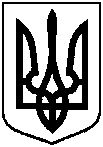                 Проєкт               оприлюднено              «___» ________2023 р.                Проєкт               оприлюднено              «___» ________2023 р.                Проєкт               оприлюднено              «___» ________2023 р.                Проєкт               оприлюднено              «___» ________2023 р.Сумська міська радаСумська міська радаСумська міська радаVІІI СКЛИКАННЯ                 СЕСІЯVІІI СКЛИКАННЯ                 СЕСІЯVІІI СКЛИКАННЯ                 СЕСІЯVІІI СКЛИКАННЯ                 СЕСІЯVІІI СКЛИКАННЯ                 СЕСІЯРІШЕННЯРІШЕННЯРІШЕННЯвід _________ 2023 року № _______-МРм. СумиПро хід виконання Програми відшкодування різниці між тарифами, встановленими в економічно обґрунтованому розмірі на опалювальний період 2021/2022 років, та такими, які фактично застосовувалися в опалювальному періоді 2021/2022 років на послуги з постачання теплової енергії та постачання гарячої води по категорії споживачів «населення» на території Сумської міської територіальної громади, затвердженої рішенням Сумської міської ради від 26 січня 2022 року № 2712-МР (зі змінами), за підсумками 2022 року та заключний звітДиректор Департаменту фінансів,економіки та інвестицій Сумської міської ради                          Світлана ЛИПОВАКеруючий справами виконавчого комітету		    Юлія ПАВЛИК№Назва міської програмиПланові обсяги фінансування, тис. грн.Планові обсяги фінансування, тис. грн.Планові обсяги фінансування, тис. грн.Планові обсяги фінансування, тис. грн.Планові обсяги фінансування, тис. грн.Фактичні обсяги фінансування, тис. грн.Фактичні обсяги фінансування, тис. грн.Фактичні обсяги фінансування, тис. грн.Фактичні обсяги фінансування, тис. грн.Фактичні обсяги фінансування, тис. грн.Фактичні обсяги фінансування, тис. грн.Стан виконання (показники ефективності)№Назва міської програмиУсьогоДерж. бюджетМісцевий бюджетМісцевий бюджетІнші джерела фінансуванняУсьогоДерж. бюджетМісцевий бюджетМісцевий бюджетІнші джерела фінансування№Назва міської програмиУсьогоДерж. бюджетобл. бюджетмісц. бюджетІнші джерела фінансуванняУсьогоДерж. бюджетобл. бюджетмісц. бюджетІнші джерела фінансування12345678910111213131.Програма відшкодування різниці між тарифами, встановленими в економічно обґрунтованому розмірі на опалювальний період 2021/2022 років, та такими, які фактично застосовувалися в опалювальному періоді 2021/2022 років на послуги з постачання теплової енергії та постачання гарячої води по категорії споживачів «населення» на території Сумської міської територіальної громади180 939,0--180 939,0148 701,99--148 701,99-Завдання 1. Забепечення відшкодування різниці між тарифами, встановленими в економічно обґрунтованому розмірі на опалювальний період 2021/2022 років, та такими, які фактично застосовувалися в опалювальному періоді 2021/2022 років на послуги з постачання теплової енергії та постачання гарячої води по категорії споживачів «населення» на території Сумської міської територіальної громадиКПКВК 1216071КПКВК 1219880      180 939,0177 774,53 164,5--180 939,0177 774,5  3 164,5148 701,99146 081,59 2 620,4--148 701,99146 081,592 620,4 У 2022 році за рахунок вищевказаних коштів проведено відшкодування різниці наступним підприємствам, що є виконавцями послуг з постачання теплової енергії та постачання гарячої води:ТОВ «КППВ» – 74 млн 314,48 тис. гривень;ТОВ «Сумитеплоенерго» – 71 млн 243,96 тис. гривень;КП «Міськводоканал» СМР - 229,86 тис. гривень;ТОВ «Сумська паляниця» - 293,29 тис. гривень;СНАУ - 2 млн 620,4 тис. гривень. У 2022 році за рахунок вищевказаних коштів проведено відшкодування різниці наступним підприємствам, що є виконавцями послуг з постачання теплової енергії та постачання гарячої води:ТОВ «КППВ» – 74 млн 314,48 тис. гривень;ТОВ «Сумитеплоенерго» – 71 млн 243,96 тис. гривень;КП «Міськводоканал» СМР - 229,86 тис. гривень;ТОВ «Сумська паляниця» - 293,29 тис. гривень;СНАУ - 2 млн 620,4 тис. гривень.